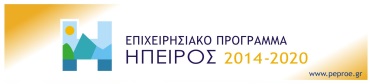 Τίτλος ΜΕΛΕΤΗ ΣΧΕΔΙΟΥ ΔΡΑΣΗΣ ΓΙΑ ΤΗ ΒΙΩΣΙΜΗ ΕΝΕΡΓΕΙΑ ΣΤΟ ΔΗΜΟ ΑΡΤΑΙΩΝΦορέας Υλοποίησης ΔΗΜΟΣ ΑΡΤΑΙΩΝΠροϋπολογισμός 127.374,25€Διαρθρωτικό Ταμείο ΕΥΡΩΠΑΪΚΟ ΤΑΜΕΙΟ ΠΕΡΙΦΕΡΕΙΑΚΗΣ ΑΝΑΠΤΥΞΗΣΠεριγραφή ΕΚΠΟΝΗΣΗ ΣΧΕΔΙΟΥ ΔΡΑΣΗΣ ΓΙΑ ΤΗ ΒΙΩΣΙΜΗ ΕΝΕΡΓΕΙΑ,ΠΡΟΩΘΗΣΗ ΤΩΝ ΑΠΕ,ΒΕΛΤΙΩΣΗ ΕΝΕΡΓΕΙΑΚΗΣ ΣΥΜΠΕΡΙΦΟΡΑΣ ΠΟΛΙΤΩΝ,ΠΡΟΣΤΑΣΙΑ ΚΛΙΜΑΤΟΣ ΒΑΣΗ ΚΑΤΕΥΘΥΝΤΗΡΙΩΝ ΟΔΗΓΙΩΝ ΤΟΥ ΣΥΜΦΩΝΟΥ ΤΩΝ ΔΗΜΑΡΧΩΝΣτόχοι  ΜΕΙΩΣΗ ΤΟΥ ΕΝΕΡΓΕΙΑΚΟΥ ΑΠΟΤΥΠΩΜΑΤΟΣ ΤΩΝ ΑΣΤΙΚΩΝ ΚΕΝΤΡΩΝ ΤΗΣ ΠΕΡΙΦΕΡΕΙΑΣΑποτελέσματαΕΝΕΡΓΕΙΑΚΟΣ ΣΧΕΔΙΑΣΜΟΣ ΤΗΣ ΠΟΛΗΣ,ΥΛΟΠΟΙΗΣΗ ΔΡΑΣΕΩΝ ΓΙΑ ΤΗΝ ΕΞΟΙΚΟΝΟΜΗΣΗ ΕΝΕΡΓΕΙΑΣ ΚΑΙ ΠΡΟΩΘΗΣΗ ΑΠΕ,ΠΕΡΙΒΑΛΛΟΝΤΙΚΗ ΠΡΟΣΤΑΣΙΑ,ΕΝΙΣΧΥΣΗ  ΤΟΠΙΚΗΣ ΟΙΚΟΝΟΜΙΚΗΣ ΔΡΑΣΤΗΡΙΟΤΗΤΑΣ, ΠΡΟΣΒΑΣΗ ΣΕ ΕΘΝΙΚΕΣ/ΕΥΡΩΠΑΪΚΕΣ ΧΡΗΜΑΤΟΔΟΤΗΣΕΙΣ. 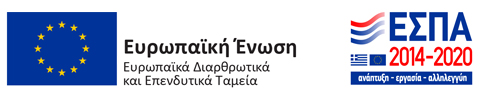 .. .